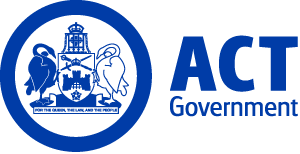 ACT Government GazetteGazetted Notices for the week beginning 08 June 2017VACANCIESChief Minister, Treasury and Economic DevelopmentSelection documentation and the mandatory application cover sheet for the following positions may be downloaded from: http://www.jobs.act.gov.au/ Applications can be sent via email to: jobs@act.gov.auPolicy and CabinetStrategic Policy and CabinetStrategic Policy / Insights and InitiativesSenior ManagerSenior Officer Grade A $137,415, Canberra (PN: 55594)Gazetted: 14 June 2017Closing Date: 21 June 2017Details: The Chief Minister, Treasury and Economic Development Directorate are seeking a highly motivated and appropriately skilled person to undertake the role of Senior Manager. The successful applicant will be required to provide high level policy advice and analysis on complex strategic policy issues.Note: This is a temporary position available for a period of 12 months with the possibility of permanency. Selection may be based on applications and referee reports only.Contact Officer: Sam Engele (02) 6205 0230 sam.engele@act.gov.auPolicy and CabinetStrategic PolicyOffice for LGBTIQ AffairsManagerSenior Officer Grade B $118,319 - $133,197, Canberra (PN: 55896)Gazetted: 08 June 2017Closing Date: 26 June 2017Details: A skilled manager is being sought to support the ACT Office for Lesbian, Gay, Bisexual, Transgender, Intersex and Queer (LGBTIQ) Affairs. The ACT Office for LGBTIQ Affairs has only recently been established within the Chief Minister, Treasury and Economic Development Directorate and has a prominent role in the ACT Public Service delivering and coordinating strategic policy and programs to promote Canberra as Australia’s most LGBTIQ friendly city. The Office: coordinates a whole of ACT Government and community approach for promoting Canberra as the most LGBTIQ friendly city in the country; engages relevant areas of government with subject matter expertise to implement legislative reform, promote inclusive events, and appropriately targeted services for LGBTIQ people; supports and engages with the LGBTIQ Ministerial Advisory Council on matters where the government is seeking advice and guidance; and provides policy advice to the ACT Chief Minister and Government on LGBTIQ matters. The successful candidate will demonstrate experience in the coordination and delivery of policies and programs and require well-developed leadership, communication, negotiation, representational and interpersonal skills. Highly developed analytical and conceptual skills and a demonstrated ability to apply these to resolve complex problems as well as an appreciation for the diversity of policy consideration in relation to sex, gender and sexuality is highly desirable.   Notes: Selection may be based on application and referee reports only. Prior to commencing in this role, a current registration issued under the Working with Vulnerable People (Background Checking) Act 2011 may be required. For further information on Working with Vulnerable People registration refer to -  https://www.accesscanberra.act.gov.au/app/answers/detail/a_id/1804Contact Officer: Geoffrey Rutledge (02) 6207 8884 geoffrey.rutledge@act.gov.auShared ServicesStrategic FinanceFinancial ServicesManager Internal Assurance and AssetsSenior Officer Grade B $118,319 - $133,197, Canberra (PN: 14585)Gazetted: 08 June 2017Closing Date: 15 June 2017Details: The Shared Services Strategic Finance team are seeking a suitably qualified and experienced person to fill the role of Manager – Internal Assurance and Assets. The role is responsible for a range of tasks associated with internal assurance along with financial accounting and management reporting duties including management of the asset accounting and project reporting function. The role requires on the one hand, expert capability in financial and management accounting for assets and grounded experience in actual asset lifecycle management. Extensive technical experience therefore in all aspects of asset accounting and lifecycle management is an absolute necessity. The other side of the role carries responsibility for quality assurance for all matters related to internal financial compliance. The role will also be responsible for checking and reporting on financial compliance including around expenditure, procurement, internal asset management, delegations, etc. Policy development, review, co-ordination and conformance checking is an ongoing responsibility therefore sound senior management level experience in governance and risk management is also essential. Quality assurance and improvement will account for a significant portion of the role. Liaising with various internal and some external stakeholders will require senior management level communication skills. Similarly, senior management level skills in liaison, relationship development and management are also required. Resilience and the ability to manage difficult and challenging situations will need to be demonstrable traits and managing competing and changing priorities will be an ongoing requirement. The ability to set direction and then guide delivery, to align effort to internal goals and Shared Services strategies along with being effective in bringing forward ideas and showing initiative will be required to be demonstrated. Being innovative and taking personal responsibility for delivering outcomes and an affinity for working in a dynamic and enthusiastic team environment will be highly favoured attributes. Meeting periodic deadlines and taking full responsibility for outputs are essential elements of this role. This is a hands on technical and leadership role therefore demonstrable planning, analytical, numeracy and communication skills are essential. Initiative, leadership, drive and highly developed communication skills will need to be confirmed for candidates to be further considered. The successful applicant will be friendly and outgoing though professional at all times and will be expected to work autonomously, set own goals, contribute to operational objectives and be able to work in a challenging, friendly, flexible and supportive setting. Direct accountabilities for all of the above requirements will apply. This role is located in Winyu House in Gungahlin, ACT requiring attendance within standard business hours and with flexible working/attendance arrangements being possible from time to time. Winyu House adjoins a major shopping precinct, is close to major and suburban bus routes and free car parking is currently available.Eligibility/Other Requirements: Formal tertiary level Australian Accounting qualifications are mandatory.Note: This is a temporary position with the possibility of extension and/or permanency from this process. Selection may be based on written application and referee reports only. Referee reports are not required to accompany initial applications and may be called for at a later date. Where necessary, interviews will be conducted in June 2017.Contact Officer: Greg Tong (02) 6205 2947 greg.tong@act.gov.auAccess CanberraProjects, Governance and SupportPolicy, Research and ImplementationAssistant ManagerSenior Officer Grade C $100,462 - $108,140, Canberra (PN: 36060)Gazetted: 08 June 2017Closing Date: 15 June 2017Details: Are you a curious person who enjoys a challenge? Do you enjoy working in a team to find new ways to deliver results? Are you interested in working for an organisation that prides itself on delivering innovative solutions? If the answer to these questions is yes, then the Access Canberra’s Policy, Research and Implementation Team is the place for you. We, at Access Canberra, have an exciting Assistant Manager position available in our Policy, Research and Implementation Team. This operational policy role requires a person who is responsive and flexible. You will be able to quickly grasp complex concepts across a range of operational policy areas including Gambling and Racing, Liquor, Road Transport and Consumer Protection. You will be able to identify policy gaps and use your expertise and outstanding communication skills to advise and influence stakeholders and policy makers. In the Assistant Manager role you will develop policy solutions, implement new policies, represent access Canberra on commonwealth forums and undertake analysis on reports, submissions and briefs. Your advice and influence will ensure policies are effective and able to be implemented to the benefit of the Canberra community. In this role you will need to manage up, down, sideways and diagonally... all while maintaining a good sense of humour and laughing at all jokes made by the senior executive team.   Eligibility/Other Requirements: Experience in a regulatory environment or in gambling and racing matters would be highly regarded.Note: This is a temporary position available for a period of six months with the possibility of extension.Contact Officer: Belinda Josey (02) 6207 0382 belinda.josey@act.gov.auPolicy and Cabinet DivisionCabinet OfficeCabinet Liaison Support OfficerAdministrative Services Officer Class 5 $74,081 - $78,415, Canberra (PN: 33711)Gazetted: 14 June 2017Closing Date: 21 June 2017Details: An exciting opportunity exists as Cabinet Support Officer within the Cabinet Office. The position reports to the Senior Manager, Cabinet Office and amongst other tasks, will assist the Senior Cabinet Liaison Officer in coordinating Cabinet meetings and assisting with the circulation and recording of Cabinet submissions. The position will have significant contact with Directorate officers, requiring a high degree of sensitivity, as well as a highly responsive approach to tight deadlines. The successful applicant must possess a knowledge and understanding of Cabinet procedures.Note: This is a temporary position available until 30 June 2018.Contact Officer: Dorena Morris (02) 6207 5989 dorena.morris@act.gov.auSales, Marketing and Land ManagementACT Property GroupPortfolio ManagementProperty OfficerAdministrative Services Officer Class 5 $74,081 - $78,415, Canberra (PN: 11284, several)Gazetted: 14 June 2017Closing Date: 21 June 2017Details: We are seeking highly experienced people who have sound skills in property management. The successful applicant will have strong communication and organisational skills, participate fully in supporting the Government’s accommodation strategies and objectives and the ability to work independently as part of a professional team. The successful applicant  will have experience in commercial, government and/or community property related management. Eligibility/Other Requirements: Applicants must hold a current car driver’s licence. Relevant tertiary qualifications are desirable.Note: This is an expected permanent vacancy. An order of merit will be established from this process and may be used to fill identical positions which occur over the next 12 months.Contact Officer: Jennifer Aumann (02) 6207 1242 jennifer.aumann@act.gov.auPartnership Services GroupShared ServicesService DeskService Delivery OfficerInformation Technology Officer Class 1 $64,616 - $73,554, Canberra (PN: 14324, several)Gazetted: 13 June 2017Closing Date: 20 June 2017Details: Shared Services Information and Communication Technology (ICT) is currently looking for a highly motivated individual with experience in providing first level technical support as well as experience in providing on-site support. You will be responsible for providing and coordinating support to a number of ACT Government Directorates. You will have a strong customer focus and a willingness to be part of a dynamic team is essential.Eligibility/Other Requirements: Educational and professional qualification checks may be undertaken prior to employment. Incumbents may be required to provide onsite support or work on the Service Desk and must be willing to rotate between roles as required. A current driver’s licence or the ability to quickly acquire a driver’s licence is highly desirable. Knowledge of the Information Technology Infrastructure Library (ITIL) structure and principles would be advantageous. A strong understanding of the ACT Governments ICT infrastructure environment and experience in the use and support of ICT systems and applications would be highly regarded.Contact Officer: John O'Neill (02) 6207 9698 john.oneill@act.gov.auApplicants should note that a Joint Selection Committee (JSC) established in accordance with the collective/enterprise agreement provisions will assess all applications for this position.Community ServicesSelection documentation and the mandatory application cover sheet for the following positions may be downloaded from: http://www.jobs.act.gov.au/ Applications can be sent via email to: jobs@act.gov.auChild and Youth Protection ServicesPracticePractice LeaderHealth Professional Level 4 $100,462 - $108,140, Canberra (PN: 03856, several)Gazetted: 14 June 2017Closing Date: 30 June 2017Details: The Health Professional Level 4 (HP4) Practice Leader is an enabling role that operates at both a strategic and operational level. The role allows for the identification of best practice and opportunities for improvement in practice and policy across Child and Youth Protection Services (CYPS). The Practice Leader is expected to use that information to continuously improve staff development and make recommendations to others in relation to policy, practice or team management.Eligibility/Other Requirements: Relevant tertiary qualifications e.g. in Social Work, Psychology, Social Welfare, Social Science or related discipline. At least five years experience in human services fields. A current driver’s licence. Relevant tertiary qualifications in adult learning and development e.g. Certificate IV in Training and Assessment is desirable. Prior to commencing in this role, a current registration issued under the Working with Vulnerable People (Background Checking) Act 2011 is required. For further information on Working with Vulnerable People registration refer to -  https://www.accesscanberra.act.gov.au/app/answers/detail/a_id/1804.Note: There are two temporary Practice Leader positions available for a period of six months with the possibility of extension. Selection may be based on application only. An order of merit may be established from this process to fill identical temporary positions.Contact Officer: Austin Kenney (02) 6207 5385 cypsrecruitment@act.gov.auHousing and Community ServicesHousing ACTTenancy OperationsTeam LeaderAdministrative Services Officer Class 6 $79,824 - $91,356, Canberra (PN: 38711)Gazetted: 14 June 2017Closing Date: 28 June 2017Details: The Team Leader is responsible for providing leadership and developing and managing work performance within a Tenancy Team. The occupant of this position is also responsible for coordinating tenancy management across the portfolio and establishing networks and community linkages to ensure quality of service and outcomes for clients. The successful applicant will require high level organisational skills, well developed interpersonal and communication skills and the ability to prioritise work to meet deadlines.Eligibility/Other Requirements: Current driver’s licence. Experience in using a range of IT business and office applications. Prior to commencing in this role, a current registration issued under the Working with Vulnerable People (Background Checking) Act 2011 is required. For further information on Working with Vulnerable People registration refer to -  https://www.accesscanberra.act.gov.au/app/answers/detail/a_id/1804.Contact Officer: Llewella Grillo (02) 6207 4779 llewella.grillo@act.gov.auApplicants should note that a Joint Selection Committee (JSC) established in accordance with the collective/enterprise agreement provisions will assess all applications for this position.EducationSelection documentation and the mandatory application cover sheet for the following positions may be downloaded from: http://www.jobs.act.gov.au/ Applications can be sent via email to: jobs@act.gov.auOffice for SchoolsSouth and Weston NetworkChapman Primary SchoolBusiness ManagerAdministrative Services Officer Class 6 $79,824 - $91,356, Canberra (PN: 37405)Gazetted: 13 June 2017Closing Date: 20 June 2017Details: Chapman Primary School is seeking a highly experienced officer to fill the permanent position of Business Manager. The Business Manager will manage the business of the school relating to Finance, Human Resource, Building and Grounds, Risk and Compliance Management. The ideal applicant will have demonstrated high level management skills; ability to communicate effectively with all stakeholders ensuring high quality customer service is delivered. The position is required to liaise, and support the Principal to ensure continuity in the delivery of key programs across the school. Participate as a member of the executive team, respond to, interpret and provide strategic reporting data and analysis to both the principal and school board. Further duties include supervision responsibility for administrative officers engaged in various designated roles and assist each with personal performance and professional development. Eligibility/Other Requirements: Mandatory Asbestos Awareness Training: Evidence of completion of training delivered by a Registered Training Organisation for Asbestos Awareness is required before commencement. For further information refer to: https://www.worksafe.act.gov.au/health_safety. Prior to commencing in this role, a current registration issued under the Working With Vulnerable People (Background Checking) Act 2011 will be required. For further information on Working with Vulnerable People registration refer to https://www.accesscanberra.act.gov.au/app/answers/detail/a_id/1804 Desirable: Certificate IV or equivalent e.g. Business Administration (Education), Government (School Support Services), Financial Services Knowledge of School operations a high understanding of financial and HR management, computer systems and an understanding of the school environment First Aid qualification, or willingness to undertake appropriate training. Note: Applicants are strongly encouraged to contact the principal for further information regarding this position. Selection may be based on application and referee reports only.Contact Officer: Anne Simpson (02) 6205 7300 anne.simpson@ed.act.edu.auSchool Performance and ImprovementLearning and TeachingCareers, Transitions and VETProject Support OfficerAdministrative Services Officer Class 4 $66,656 - $72,175, Canberra (PN: 37066)Gazetted: 14 June 2017Closing Date: 21 June 2017Details: The Learning and Teaching Branch is seeking a highly motivated Project Officer. The branch is responsible for a range of projects including English as an Additional Language or Dialect, Early Childhood, Vocational Education and Training for secondary students, Careers and Transitions, Gifted and Talented programs and a range of policies. The successful candidate will be working primarily with the Vocational Education and Training for secondary students but may be required to work across a number of different areas within the Learning and Teaching Branch.Eligibility/Other Requirements: Prior to commencing in this role, a current registration issued under the Working with Vulnerable People (Background Checking) Act 2011 is required. For further information on Working with Vulnerable People registration refer to -  https://www.accesscanberra.act.gov.au/app/answers/detail/a_id/1804. An understanding and/or experience in Vocational Education and Training is desirable.Note: This is a temporary position available until 1 December 2017 with the possibility of extension and/or permanency. Selection may be based on application and referee reports only.Contact Officer: Louise Selles (02) 6205 5268 louise.selles@act.gov.auOffice for SchoolsNorth/Gungahlin NetworkNgunnawal Primary SchoolClassroom Teacher-Upper PrimaryClassroom Teacher $62,521 - $98,834, Canberra (PN: 34556)Gazetted: 13 June 2017Closing Date: 27 June 2017Details: Ngunnawal Primary School is a P-6 School that has a collaborative whole school approach to teaching and learning. We are seeking a caring, experienced and highly motivated teacher with a background in meeting the academic and social needs of students for a year 5/6 class.  Eligibility/Other Requirements: A minimum of four years full time (or equivalent) tertiary study leading to the award of a recognised school teaching qualification. Current full teaching registration with the ACT Teacher Quality Institute (or eligibility for teacher registration with the ACT Teacher Quality Institute). Prior to commencing in this role, a current registration issued under the Working with Vulnerable People (Background Checking) Act 2011 is required. For further information on Working with Vulnerable People registration refer to -  https://www.accesscanberra.act.gov.au/app/answers/detail/a_id/1804. Note: This is a temporary position available from 17 July 2017 until the 26 January 2018.Contact Officer: Anna McGown (02) 6142 1500 anna.mcgown@ed.act.edu.auApplicants should note that a Joint Selection Committee (JSC) established in accordance with the collective/enterprise agreement provisions will assess all applications for this position.Office of SchoolSouth/Weston NetworkCanberra CollegeTeacher LibrarianClassroom Teacher $62,521 - $98,834, Canberra (PN: 14604)Gazetted: 13 June 2017Closing Date: 20 June 2017Details: Canberra College is seeking a dynamic and experienced teacher librarian with initiative to advocate and build effective information services and programmes, which contribute to the development of lifelong learners and ethical, digital citizens. Collaboratively develop and manage an extensive print collection as well as provide professional advice on accessing information in print and digital formats. Collaborate with teachers in the development of research and/or assessment tasks that challenge students and provide optimal learning opportunities.    Eligibility/Other Requirements: A minimum of four years full time (or equivalent) tertiary study leading to the award of a recognised school teaching qualification. Current full teaching registration with the ACT Teacher Quality Institute (or eligibility for teacher registration with the ACT Teacher Quality Institute). Prior to commencing in this role, a current registration issued under the Working with Vulnerable People (Background Checking) Act 2011 will be required. For further information on Working with Vulnerable People registration refer to -  https://www.accesscanberra.act.gov.au/app/answers/detail/a_id/1804. The applicant should have a current teaching qualification, with relevant accreditation and hold, or be working towards a Master’s Degree in Teacher Librarianship, or other relevant qualification. Teaching experience in a secondary school is essential, and desirable at Year 11 and 12 level.Contact Officer: George Palavestra (02) 6142 3288 george.palavestra@ed.act.edu.auApplicants should note that a Joint Selection Committee (JSC) established in accordance with the collective/enterprise agreement provisions will assess all applications for this position.Office for SchoolsNorth/Gungahlin NetworkGold Creek SchoolClassroom teacher – Secondary EnglishClassroom Teacher $62,521 - $98,834, Canberra (PN: 06730)Gazetted: 09 June 2017Closing Date: 23 June 2017Details: Gold Creek School is a P-10 school in the Gungahlin area that supports individualised learning through the implementation of International Baccalaureate programmes, as a framework for teaching the Australian Curriculum. We are committed to professional learning opportunities, collaboration, differentiation, inclusivity and working with our community. An opportunity exists for an experienced English teacher, to join our Senior campus team, working closely with others to maximise student potential. Desired areas of strength include student directed learning, differentiation, collaborative learning and formative and summative assessment. The successful applicant will have the skills in using the Australian Curriculum to meet the individual learning needs of students. Eligibility/Other Requirements: A minimum of four years full time (or equivalent) tertiary study leading to the award of a recognised school teaching qualification. Current full teaching registration with the ACT Teacher Quality Institute (or eligibility for teacher registration with the ACT Teacher Quality Institute). Prior to commencing in this role, a current registration issued under the Working with Vulnerable People (Background Checking) Act 2011 will be required. For further information on Working with Vulnerable People registration refer to -  https://www.accesscanberra.act.gov.au/app/answers/detail/a_id/1804Contact Officer: Michelle Morthorpe (02) 6205 1814 michelle.morthorpe@ed.act.edu.auApplicants should note that a Joint Selection Committee (JSC) established in accordance with the collective/enterprise agreement provisions will assess all applications for this position.Office for SchoolsSouth/Weston NetworkMount Stromlo High SchoolSTEM TeacherClassroom Teacher $62,521 - $98,834, Canberra (PN: 05038)Gazetted: 13 June 2017Closing Date: 30 June 2017Details: Mount Stromlo High School is seeking a highly motivated STEM teacher to work with the leadership team to develop a STEM infused school. The successful applicant will redesign the IT curriculum to focus on Technology and Engineering using the newly developed Makerspace and, mentor Classroom Teachers across the school to create a high quality integrated STEM education for year 7-10 students.   Eligibility/Other Requirements: A minimum of four years full-time (or equivalent) tertiary study leading to the award of a recognised school teaching qualification. Current full teaching registration with the ACT Teacher Quality Institute (or eligibility for teacher registration with the ACT Teacher Quality Institute). Prior to commencing in this role, a current registration issued under the Working with Vulnerable People (Background Checking) Act 2011 is mandatory. For further information on Working with Vulnerable People registration refer to - https://www.accesscanberra.act.gov.au/app/answers/detail/a_id/1804.Applications should be sent to the Contact Officer.Contact Officer: Penny George (02) 6142 3444 penny.george@ed.act.edu.auApplicants should note that a Joint Selection Committee (JSC) established in accordance with the collective/enterprise agreement provisions will assess all applications for this position.Office for SchoolsTuggeranong NetworkWanniassa SchoolDesign Technology TeacherClassroom Teacher $62,521 - $98,834, Canberra (PN: 08746)Gazetted: 08 June 2017Closing Date: 15 June 2017Details: Wanniassa School is a Primary to Year 10 (P - 10) school that operates within the Wanniassa Cluster in the Tuggeranong Network of Schools. The successful candidate would be teaching across both the Junior and Senior Campuses (including Cert. 1 Furniture) and be connected to the Year 7 teaching team to teach student personal projects and other teaching areas as appropriate.Eligibility/Other Requirements: Prior to commencing this role a minimum of four years full time (or equivalent) tertiary study leading to the award of a recognised school teaching qualification; a current full teaching registration with the ACT Teacher Quality Institute (TQI) (or eligibility for teacher registration with the ACT TQI) and a current registration issued under the Working with Vulnerable People (Background Checking) Act 2011 is required. For further information on Working with Vulnerable People registration refer to -  https://www.accesscanberra.act.gov.au/app/answers/detail/a_id/1804.Contact Officer: Cherie Connors (02) 6205 6200 cherie.connors@ed.act.edu.auApplicants should note that a Joint Selection Committee (JSC) established in accordance with the collective/enterprise agreement provisions will assess all applications for this position.Office for SchoolsTuggeranong NetworkWanniassa SchoolClassroom Teacher – STEM Wanniassa SchoolClassroom Teacher $62,521 - $98,834, Canberra (PN: 04722)Gazetted: 08 June 2017Closing Date: 15 June 2017Details: Wanniassa School is seeking a Science, Technology, Engineering and Mathematic (STEM) teacher to join our P-10 school. This exciting opportunity will enable you to bring Science, Technology, Engineering and Mathematics to the forefront of the classroom and inspire students to become future leaders in the industry. You will be empowered to collaborate with the STEM team and be responsible for contributing to the creation of a well-rounded curriculum design that engages students in personalising learning within STEM.Eligibility/Other Requirements: Prior to commencing this role a minimum of four years full time (or equivalent) tertiary study leading to the award of a recognised school teaching qualification; a current full teaching registration with the ACT Teacher Quality Institute (TQI) (or eligibility for teacher registration with the ACT TQI) and a current registration issued under the Working with Vulnerable People (Background Checking) Act 2011 is required. For further information on Working with Vulnerable People registration refer to -  https://www.accesscanberra.act.gov.au/app/answers/detail/a_id/1804.Applications should be sent to the contact officer.Contact Officer: Cherie Connors (02) 6205 6200 cherie.connors@ed.act.edu.auApplicants should note that a Joint Selection Committee (JSC) established in accordance with the collective/enterprise agreement provisions will assess all applications for this position.Office for SchoolsNorth/Gungahlin NetworkO’Connor Cooperative SchoolClassroom Teacher-Early ChildhoodClassroom Teacher $62,521 - $98,834, Canberra (PN: 08563)Gazetted: 08 June 2017Closing Date: 22 June 2017Details: O’Connor Cooperative School is seeking an Early Childhood trained Preschool - Year 2 Classroom Teacher to join our collaborative and committed team for semester two 2017.Eligibility/Other Requirements: Prior to commencing this role a minimum of four years full time (or equivalent) tertiary study leading to the award of a recognised school teaching qualification; a current full teaching registration with the ACT Teacher Quality Institute (TQI) (or eligibility for teacher registration with the ACT TQI) and a current registration issued under the Working with Vulnerable People (Background Checking) Act 2011 is required. For further information on Working with Vulnerable People registration refer to -  https://www.accesscanberra.act.gov.au/app/answers/detail/a_id/1804.Note: This is a temporary position available until 26 January 2018.Contact Officer: Jenny Loudon (02) 6205 6340 jenny.loudon@ed.act.edu.auApplicants should note that a Joint Selection Committee (JSC) established in accordance with the collective/enterprise agreement provisions will assess all applications for this position.Office for SchoolsSouth/Weston NetworkChapman Primary SchoolClassroom TeacherClassroom Teacher $62,521 - $98,834, Canberra (PN: 18635)Gazetted: 13 June 2017Closing Date: 21 June 2017Details: Chapman Primary is seeking a highly motivated and innovative 4/5/6 Classroom Teacher to work collaboratively with a team of highly effective teachers. All teachers differentiate the curriculum to meet the needs of all learners in an inclusive environment. The school uses an Inquiry based approach to student learning. The successful applicant will be required to have deep knowledge of the Australian Curriculum and Google Apps for Education. The applicant will also be required to demonstrate strong inclusive practices in a mainstream setting with the ability to build strong relationships across the school community.Eligibility/Other Requirements: Prior to commencing this role a minimum of four years full time (or equivalent) tertiary study leading to the award of a recognised school teaching qualification; a current full teaching registration with the ACT Teacher Quality Institute (TQI) (or eligibility for teacher registration with the ACT TQI) and a current registration issued under the Working with Vulnerable People (Background Checking) Act 2011 is required. For further information on Working with Vulnerable People registration refer to: https://www.accesscanberra.act.gov.au/app/answers/detail/a_id/1804.Contact Officer: Anne Simpson Applicants should note that a Joint Selection Committee (JSC) established in accordance with the collective/enterprise agreement provisions will assess all applications for this position.Office for SchoolsTuggeranong NetworkNamadgi SchoolBuilding Services Officer 2General Service Officer Level 6 $54,949 - $57,445, Canberra (PN: 38746)Gazetted: 13 June 2017Closing Date: 21 June 2017Details: Namadgi School, including two Preschools is looking for a Building Services Officer. The successful applicant will be required to work closely with the Facilities Manager under limited supervision and in accordance with Directorate policies, to assist and maintain the buildings and grounds in a clean and tidy condition with regard to safety and security hazards and support the schools technology faculty when required.Eligibility/Other Requirements: Prior to commencing in this role the following is required: a current registration issued under the Working with Vulnerable People (Background Checking) Act 2011. For further information on Working with Vulnerable People registration refer to https://www.accesscanberra.act.gov.au/app/answers/detail/a_id/1804; Asbestos Awareness Training and evidence of completion delivered by a Registered Training Organisation, for further information refer to: www.worksafe.act.gov.au/health_safety; an industry recognised qualification in trade skills or equivalent work experience; a current First Aid Certificate; Working at Heights and Sharps training.Note: This is a temporary position available until 26 January 2018 with the possibility of extension.Contact Officer: Kevin Seal (02) 6142 0900 kevin.seal@ed.act.edu.auEnvironment, Planning and Sustainable DevelopmentSelection documentation and the mandatory application cover sheet for the following positions may be downloaded from: http://www.jobs.act.gov.au/ Applications can be sent via email to: jobs@act.gov.auEngagement and Executive SupportCommunications and Community EngagementSenior Communications ManagerSenior Officer Grade A $137,415, Canberra (PN: 18984)Gazetted: 09 June 2017Closing Date: 23 June 2017Details: The Directorate is seeking an experienced senior manager to lead and inspire a new team responsible for community engagement, communications and media liaison. The team scopes, designs and implements community engagement processes for major projects, and delivers supporting project materials including website information, publications, events, social media posts and media releases. It is also responsible for supporting relevant Ministers’ offices in all community engagement, media and communications issues. Success in this significant role requires demonstrated leadership and management skills, a strong commitment to best-practice community engagement, in-depth understanding of contemporary engagement methods, and a track record of successfully delivering complex projects. The role also requires outstanding interpersonal, collaboration and negotiating skills, excellent oral and written communication and presentation abilities, and relevant tertiary qualifications. Sound knowledge of high-level communications issues and policy in the ACT will be well regarded.Eligibility/Other Requirements: Completion of, or progress towards, the International Association for Public Participation (IAP2) Certificate in Engagement is highly desirable.Note: The position is available from 17 July 2017.Contact Officer: Karen Wilden (02) 6207 6196 karen.wilden@act.gov.auClimate Change and SustainabilitySustainability ProgramsCoordinationDeputy Manager – Sustainability ProgramsSenior Officer Grade C $100,462 - $108,140, Canberra (PN: 24279, expected vacancy)Gazetted: 09 June 2017Closing Date: 23 June 2017Details: The Directorate is seeking an experienced Manager to support delivery of Sustainability Programs. The successful applicant will support the Senior Manager in the delivery and evaluation of programs.Eligibility/Other Requirements: Occasional weekend work will be required.Note: This is a temporary position available from 21 July 2017 to 31 August 2018 with the possibility of extension. This position is an expected vacancy.Contact Officer: Ros Malouf (02) 6207 5335 ros.malouf@act.gov.auEnvironmentConservation ResearchSpatial EcologistProfessional Officer Class 2 $79,824 - $91,356, Canberra (PN: 15244)Gazetted: 09 June 2017Closing Date: 16 June 2017Details: The person selected for this position will provide ecological data management and spatial analytical support to the Conservation Research unit within the ACT Government. The Conservation Research unit is responsible for a range of applied ecological research and monitoring programs, preparation of scientific advice on management of threatened species and communities, threatening processes, fire ecology, vertebrate pests and conservation impacts related to urban development.  Eligibility/Other Requirements: Tertiary qualifications in a field of environmental management or biological science are essential, preferably including studies in Geographical Information Systems.  A current manual driver's licence. Willingness to work with computers for long periods of time.  Willingness to work in remote locations, out of hours and in adverse weather conditions and the ability to work independently in the field if required.Note: This is a temporary position available for a period of 12 months with possibility of extension. Applications should outline experience and ability for each of the selection criteria (no more than 200 words per criterion), and include contact details of at least two referees and a current resume. Selection may be based on application and referee reports only.Contact Officer: Melissa Snape (02) 6205 0001 melissa.snape@act.gov.auPlanning DeliveryAssessment OfficerAdministrative Services Officer Class 6 $79,824 - $91,356, Canberra (PN: ASSO3, several)Gazetted: 08 June 2017Closing Date: 3 July 2017Details: As a senior officer within the Planning Delivery Division, you will be responsible for assisting managers will the leadership of the Division and setting a positive example in providing exceptional customer service to the community and will actively contribute to a culture of innovation and improvement. You will be able to work across the development assessment, environmental impact assessment or leasehold administration teams by undertaking assessments, making determinations and ensuring the Division meets the requirements of the legislation. You must be a team player, with the ability work independently and identify and implement solutions to problems.Note: These are temporary positions available from the 24 August 2017 for a period of 12 months with the possibility of extension and/or permanency. A merit list will be established from this process to fill temporary positions for up to 12 months with the possibility of permanency.Contact Officer: Tegan Liston (02) 6205 9649 tegan.liston@act.gov.auPlanning DeliveryAssessment OfficerAdministrative Services Officer Class 5 $74,081 - $78,415, Canberra (PN: ASSO2, several)Gazetted: 08 June 2017Closing Date: 3 July 2017Details: As an officer within the Planning Delivery Division, you will often be the first point of contact between the Directorate, the community and industry and must have excellent communication skills and the ability to provide consistently high levels of customer service. You will also be able to work across the development assessment, environmental impact assessment or leasehold administration teams by undertaking assessments, making recommendations and assisting senior officers in meeting the requirements of the legislation. You must be a team player, with the ability work independently, identify solutions to problems and contribute to a culture of constant improvement and innovation.Note: These are temporary positions available from the 24 August 2017 for a period of 12 months with the possibility of extension and/or permanency. A merit list will be established from this process to fill temporary positions for up to 12 months with the possibility of permanency.Contact Officer: Lisa Johnson (02) 6205 5187 lisa.johnson@act.gov.auEnvironmentACT Parks and Conservation ServiceVarious locationsRanger 2Park Ranger 2 $66,656 - $72,175, Canberra (PN: Ranger 2)Gazetted: 08 June 2017Closing Date: 22 June 2017Details: The ACT Parks and Conservation Service is responsible for the sustainable management of our national parks, nature reserves, commercial softwood forests and rural lands, including management of Namadgi National Park, Canberra Nature Park, Tidbinbilla Nature Reserve, Googong Foreshores, water catchment areas and commercial pine plantations. The ACT Parks and Conservation Service is seeking applications from suitably qualified people who are interested in employment as a Ranger Grade 2. Applications are sought for permanent, temporary and long term acting opportunities. Under limited direction the ACT Parks and Conservation Rangers Grade 2 are responsible for the delivery of a broad range of basic conservation and natural resource land management programs in various ACT parks and reserves; and demonstrate an ability to develop and plan programs. Candidates should have demonstrated relevant experience in cultural and natural resource management with clear understanding of sustainable land management and conservation principles. Eligibility/Other Requirements: Mandatory: Applicants must be physically able and willing to undertake incident management duties, including participation in fire standby, fire suppression and fire training and search and rescue operations; be prepared to work a shift roster, weekends, public holidays or evening shifts at any site within a region on an “as needs” basis; be prepared to wear a uniform; possess a manual drivers’ licence; and be an Australian citizen, have permanent residency status or a visa permitting you to work permanently in Australia. Desirable: A current Advanced First Aid Certificate or capacity to obtain one. Tertiary qualifications as noted on duty statement.Note: There are several permanent, fixed term contracts between one and five years and several temporary contracts of up to 12 months. A Park Ranger 2 employment register will be created to fill positions as they become available over the next 12 months.Contact Officer: Nathan Oliver (02) 6205 1226 nathanm.oliver@act.gov.auPlanning DeliveryAssessment OfficerAdministrative Services Officer Class 4 $66,656 - $72,175, Canberra (PN: ASSO1, several)Gazetted: 08 June 2017Closing Date: 3 July 2017Details: As an assessment officer within the Planning Delivery Division, you will often be the first point of contact between the Division and the community and industry and must have good communication skills and the ability to provide consistently high levels of customer service. You will also provide support across the development assessment, environmental impact assessment, or leasehold administration teams by undertaking simple assessments, making recommendations, and assisting senior officers in meeting the requirements of the legislation. You must be a team player, with the ability to also work independently, and contribute to a culture of constant improvement and innovation.Note: These are temporary positions available from the 24 August 2017 for a period of 12 months with the possibility of extension and/or permanency. A merit list will be established from this process to fill temporary positions for up to 12 months with the possibility of permanency.Contact Officer: Craig Weller (02) 6205 3846 craig.weller@act.gov.auEnvironmentACT Parks and Conservation ServiceVarious locationsRanger 1Park Ranger 1 $60,039 - $64,616, Canberra (PN: 14592, several)Gazetted: 08 June 2017Closing Date: 22 June 2017Details: The ACT Parks and Conservation Service is seeking applications from suitably qualified people who are interested in employment as a Ranger Grade 1. Applications are sought for permanent, temporary and long term acting opportunities. The ACT Parks and Conservation Service is responsible for the sustainable management of our national parks, nature reserves, commercial softwood forests and rural lands, including management of Namadgi National Park, Canberra Nature Park, Tidbinbilla Nature Reserve, Googong Foreshores, water catchment areas and commercial pine plantations. Ranger Grade 1 - Under supervision, ACT Parks and Conservation Rangers Grade 1 are responsible for the delivery of a broad range of basic conservation and natural resource land management programs in various ACT parks and reserves.  Candidates should have basic knowledge and/or experience in natural and cultural resource management; and the ability to apply their knowledge/experience to conservation and rural land management activities. For further information about the roles and functions of Ranger Grade 1 please visit: http://www.environment.act.gov.au/parks-conservation/parks-and-reserves/ranger-recruitment/_nocache   Eligibility/Other Requirements: Mandatory: Applicants must be physically able and willing to undertake incident management duties, including participation in fire standby, fire suppression and fire training and search and rescue operations; be prepared to work a shift roster, weekends, public holidays or evening shifts at any site within a region on an “as needs” basis; be prepared to wear a uniform; possess a manual drivers’ licence; and be an Australian citizen, have permanent residency status or a visa permitting you to work permanently in Australia. Desirable: A current Advanced First Aid Certificate or capacity to obtain one. Tertiary qualifications as noted on duty statement.Note: There are several permanent, fixed term contracts between one and five years and several temporary contracts of up to 12 months. A Park Ranger 1 employment register will be created to fill positions as they become available over the next 12 months.Contact Officer: Nathan Oliver (02) 6205 2881 nathanm.oliver@act.gov.auEnvironmentParks and Conservation ServiceFire, Forests and RoadsSenior Field OfficerGeneral Service Officer Level 7 $59,230 - $62,549, Canberra (PN: 37144, various)Gazetted: 09 June 2017Closing Date: 30 June 2017Details: The ACT Parks and Conservation Service (PCS) is a Branch within the Environment Division that is responsible for the sustainable management of approximately 80% of the ACT including our national parks, nature reserves, commercial softwood forests and rural lands, including management of Namadgi National Park, Canberra Nature Park, Tidbinbilla Nature Reserve, Googong Foreshores, water catchment areas and commercial pine plantations. The Parks and Conservation Service implements a broad range of natural and cultural resource management programs both on and off reserve that support sustainable environmental conservation land management and heritage outcomes. The management of bushfires is a core function of the Parks and Conservation Service across the land that it is responsible for. The Fire, Forests and Roads Section of the Parks and Conservation Service has a number of temporary and seasonal vacancies for appropriately skilled senior field officers who will lead teams implementing bushfire management programs including fuel management activities, firetrail and infrastructure construction and maintenance, fire tower operations and fuel hazard assessments as well undertaking bushfire standby and suppression as required. It’s expected that the successful applicants will have experience in bushfire management in a land management agency.  The Bushfire Seasonal Fire Fighter programme was introduced by the ACT Government in response to recommendations from the McLeod Inquiry into the 2003 Canberra Bushfires. The seasonal fire crews perform a critical role in the ACT Government’s ability to effectively implement bushfire mitigation strategies as well as whole of government bushfire suppression capabilities. The ACT Public Service is committed to building a culturally diverse workforce and an inclusive workplace. As part of this commitment we strongly encourage people from an Aboriginal or Torres Strait Islander background to apply.   Eligibility/Other Requirements: Applicants should note that bushfire suppression involves strenuous and physically demanding activity, often in remote locations. All applicants shortlisted for interview will be required to successfully complete the nationally recognised arduous fire fighting task based assessment as part of the selection process.  Any employment offers will be subject to applicants passing a pre-employment medical and police check.  Applicants must be prepared to work a shift roster, weekends, public holidays or evening shifts at any site on an “as needs” basis and be prepared to wear a uniform. In addition, applicants may be required to work from helicopters.Note: These are temporary positions available from September 2017 until June 2018 with the possibility of extension. This recruitment process may be used to fill any temporary vacancies at level that may occur over the next 12 months. An information night will be held at Stromlo Depot at 500 Cotter Road on Wednesday 21 June 2017, please RSVP to Chris Troth via email on christopher.troth@act.gov.au for further information and to register your attendance. Late applications will not be accepted.Contact Officer: Chris Troth (02) 6207 5452 christopher.troth@act.gov.auEnvironmentParks and Conservation ServiceFire, Forests and RoadsField OfficerGeneral Service Officer Level 5/6 $52,198 - $57,445, Canberra (PN: 09857, several)Gazetted: 09 June 2017Closing Date: 30 June 2017Details: The ACT Parks and Conservation Service (PCS) is a Branch within the Environment Division that is responsible for the sustainable management of approximately 80% of the ACT including our national parks, nature reserves, commercial softwood forests and rural lands, including management of Namadgi National Park, Canberra Nature Park, Tidbinbilla Nature Reserve, Googong Foreshores, water catchment areas and commercial pine plantations. The Parks and Conservation Service implements a broad range of natural and cultural resource management programs both on and off reserve that support sustainable environmental conservation land management and heritage outcomes. The management of bushfires is a core function of the Parks and Conservation Service across the land that it is responsible for. The Fire, Forests and Roads Section of the Parks and Conservation Service has a number of temporary and seasonal vacancies for appropriately skilled people looking to be part of a team implementing bushfire management programs across the ACT. This will include fuel management activities, firetrail and infrastructure construction and maintenance, fire tower operations and fuel hazard assessments as well undertaking bushfire standby and suppression as required. Full training will be provided to the right applicants. The Bushfire Seasonal Fire Fighter programme was introduced by the ACT Government in response to recommendations from the McLeod Inquiry into the 2003 Canberra Bushfires. The seasonal fire crews perform a critical role in the ACT Government’s ability to effectively implement bushfire mitigation strategies as well as whole of government bushfire suppression capabilities. The ACT Public Service is committed to building a culturally diverse workforce and an inclusive workplace. As part of this commitment we strongly encourage people from an Aboriginal or Torres Strait Islander background to apply.  Eligibility/Other Requirements: Applicants should note that bushfire suppression involves strenuous and physically demanding activity, often in remote locations. All applicants shortlisted for interview will be required to successfully complete the nationally recognised arduous fire fighting task based assessment as part of the selection process.  Any employment offers will be subject to applicants passing a pre-employment medical and police check. Applicants must be prepared to work a shift roster, weekends, public holidays or evening shifts at any site on an “as needs” basis and be prepared to wear a uniform. In addition, applicants may be required to work from helicopters.Note: These are temporary positions available from September 2017 until June 2018 with the possibility of extension. This recruitment process may be used to fill any temporary vacancies at level that occur over the next 12 months. An information night will be held at Stromlo Depot at 500 Cotter Road on Wednesday 21 June 2017, please RSVP to Chris Troth via email on christopher.troth@act.gov.au for further information and to register your attendance. Late applications will not be accepted.Contact Officer: Chris Troth (02) 6207 5452 christopher.troth@act.gov.auHealthSelection documentation for the following positions may be downloaded from http://www.health.act.gov.au/employment.  Apply online at http://www.health.act.gov.au/employmentCanberra Hospital and Health ServicesDeputy Director General - Canberra Hospital and Health ServicesACT Chief NurseNurse Advisor - Nursing and Midwifery Office teamRegistered Nurse Level 3.2 $114,377, Canberra (PN: 18031)Gazetted: 15 June 2017Closing Date: 22 June 2017Details: About us: ACT Health is a values-led Directorate. Our values guide our day to day actions, behaviours, decisions and communications to successfully deliver the best services to meet the needs of our community. They were developed by us, for us and are unique to our work. Overview of the work area and position: The Nursing and Midwifery Office team is highly motivated, ambitious and has a great workplace culture. We are looking for the right person to join our team. This position requires utilisation of broad nursing and/or midwifery knowledge and experience to provide leadership and advice that supports the governance and direction of nursing and midwifery services for the ACT. The successful applicant will be accountable for the achievement of successful outcomes related to their portfolio areas and utilise sound judgement and discernment when deciding priorities. This is a fabulous opportunity to exercise all your clinical and/or management judgement as a Registered Nurse in a flexible and respectful work environment.Eligibility/Other Requirements: Mandatory: Current registration or eligibility for registration as a Registered Nurse/Midwife with the Australian Health Practitioner Regulation Agency (AHPRA).Prior to commencement successful candidates will be required to undergo a pre-employment Police check. Desirable: Holds or is working towards a higher degree relevant to nursing/management. Post registration experience in nursing or midwifery management, education or research methods.  Contact Officer: Julie Kussy (02) 6244 4980 julie.kussy@act.gov.auCanberra Hospital and Health Services Critical CareExecutiveNurse Unit ManagerRegistered Nurse Level 3.2 $114,377, Canberra (PN: 19373)Gazetted: 15 June 2017Closing Date: 22 June 2017Details: About us: ACT Health is a values-led Directorate. Our values guide our day-to-day actions, behaviours, decisions and communications to successfully deliver the best services to meet the needs of our community. They were developed by us, for us and are unique to our work. Overview of the work area and position: The Division of Critical Care is a business unit of Canberra Hospital and Health Services. The division provided clinical and academic oversight for: Canberra Hospital Emergency Department: Canberra Hospital's Emergency Department (ED) is the major tertiary referral and trauma centre for the ACT and surrounding region of NSW. Well over 75,000 patients are seen each year and the ED provides care for adults and children of all ages, and specialised assessment and treatment for all illnesses and injuries. A dynamic and highly skilled team aims for excellence in care; Intensive Care Unit: The Intensive Care Unit has unlimited accreditation with the College of Intensive Care Medicine of Australia and New Zealand for training in intensive care and has advanced trainees providing after hours cover. The unit satisfies College requirements for training in Neurosurgery, Cardiothoracic and Trauma. The unit has a strong commitment to teaching at undergraduate and postgraduate and research with excellent opportunities for collaborative research; The Nursing Leadership team is responsible for the strategic and operational management of the Division of Critical Care nursing workforce, ensuring the effective and efficient operations of the Critical Care business units at Canberra Hospital. This position reports directly to the Assistant Director of Nursing, Intensive Care unit and is responsible for the human resource (staff, rostering) and budgets (salaries and operational).Eligibility/Other Requirements: The successful applicant must be registered or be eligible for registration with the Australian Health Practitioner Regulation Agency (AHPRA). Prior to commencement successful candidates will be required to undergo a pre-employment Police check.Note: This is a temporary expected vacancy available until 1 September 2018 with the possibility of extension and/or permanency.Contact Officer: April Bartholomew (02) 6174 5801 april.bartholomew@act.gov.auQuality Governance and RiskPeople and CultureStaff DevelopmentRegistered Nurse Level 3 Grade 1 - Advanced Skills EducatorRegistered Nurse Level 3.1 $101,175 - $105,339, Canberra (PN: 29900)Gazetted: 15 June 2017Closing Date: 22 June 2017Details: About us: ACT Health is a values-led Directorate. Our values guide our day-to-day actions, behaviours, decisions and communications to successfully deliver the best services to meet the needs of our community. They were developed by us, for us and are unique to our work. Overview of the work area and position: An exciting opportunity exists for an experienced nurse educator to work full time in ACT Health Staff Development Unit to lead, plan, implement and evaluate advanced skills education. The successful applicant will have extensive critical care clinical knowledge and skills, experience with providing life support education and advanced skills programs including IV cannulation, tracheostomy education, and nurse sedation education. The role includes assisting in providing the Advanced Life Support and Paediatric Life Support Programs for both doctors and nurses. The successful applicant will develop e-Learning programs and be required to co-ordinate the monthly mandatory skills update program for nurses/midwives. In addition the successful applicant will also have an outstanding ability to prioritise their own workload, exceptional interpersonal, communication and liaison skills, and have a proven record in working with a diverse group of stakeholders. People and Culture provides Human Resource services directly and through partnership with ACT Government Shared Services. The services provided range from recruitment, employee relations, workplace health, workforce policy and planning, and training and education. Consumer and carer participation is encouraged in all aspects of service planning and delivery. The Division works in partnership with government and non-government service providers to ensure the best possible outcomes for staff. The Division delivers services at a number of locations. These services include: Executive Office, industrial relations, workforce innovation and projects; organisational Development-leadership and cultural education and training; workforce Policy and Planning, National briefings and workforce data; Employment Services –Investigations, employee relations and inclusion; Staff Development Unit,- orientation, manual tasks, graduate nurse programs, e-learning, learning management system, reporting, work experience, life support programs and clinical education programs. Staff Development Unit (SDU) reports to the Executive Director People and Culture Corporate. SDU is a Registered Training Organisation, located on the Canberra Hospital Campus and provides a key coordination role for Learning and Development (LandD) in ACT Health. SDU provides education and training for clinical, technical, vocational and administrative staff in a broad range of learning and development programs which are based on the needs of the organisation as well as valuing the needs of staff.  SDU develops the eLearning for most of the organisation and manages the systems, reporting and policies for the majority of education/training in ACT Health. This position reports to the Director of Staff Development Unit.Eligibility/Other Requirements: Mandatory: Be registered or be eligible for registration with the Australian Health Practitioner Regulation Agency (AHPRA), extensive clinical experience in critical care areas, a sound understanding of education and adult learning. Desirable: Commitment and accountability to own learning, development and practice with postgraduate qualifications, in clinical or education or extensive relevant experience; if this is the position for you then it is preferable you will be undertaking or have completed a master’s degree; and a Certificate IV Training and Assessment or extensive experience in teaching. Prior to commencement successful candidates will be required to: Undergo a pre-employment Police check and comply with ACT Health Occupational Assessment, Screening and Vaccination policy, (OMU).Notes: Selection may be based on application and referee reports only.Contact Officer: Elizabeth Renton (02) 6244 2437 elizabeth.renton@act.gov.auCanberra Hospital and Health ServicesMental Health, Justice Health, Alcohol and Drug ServicesAdult Community Mental Health ServicesRegistered Nurse Level 2- Mental HealthRegistered Nurse Level 2 $88,249 - $93,533, Canberra (PN: 16705)Gazetted: 15 June 2017Closing Date: 22 June 2017Details: About us: ACT Health is a values-led Directorate. Our values guide our day-to-day actions, behaviours, decisions and communications to successfully deliver the best services to meet the needs of our community. They were developed by us, for us and are unique to our work. Overview of the work area and position: Mental Health, Justice Health and Alcohol and Drug Services (MHJHADS) provide health services directly and through partnerships with community organisations. The services provided range from prevention and treatment to recovery, maintenance of wellbeing and harm minimisation. The participation of people accessing our services, their families and carers is encouraged in all aspects of service planning and delivery. The Division works in partnership with a range of government and non-government service providers to ensure the best possible outcomes for clients. The Division delivers services at a number of locations, including hospital inpatient and outpatient settings, community health centres, detention centres, other community settings including peoples home. These services include: Rehabilitation and Specialty Services Mental Health Services; Adult Acute Mental Health Services; Adult Community Mental Health Services; Alcohol and Drug Services; Child and Adolescent Mental Health Services (CAMHS) and, Justice Health Services. The nursing position is based in the Tuggeranong Mental Health Team, a multidisciplinary team that is part of Adult Community Mental Health Services. Adult Community Mental Health Services provide services for people aged over 18 years and operate from the five Community Health Centres in the ACT, with a strong focus on the provision of timely and effective mental health interventions. Nursing staff working within the service are required to support people to achieve their personal recovery goals as identified in their Recovery Plan.Eligibility/Other Requirements: Must be registered or be eligible for registration with the Australian Health Practitioner Regulation Agency (AHPRA) and have a current driver’s licence. Prior to commencement successful candidates will be required to undergo a pre-employment Police check; be registered under the Working with Vulnerable People (Background Checking) Act 2011 and comply with ACT Health Occupational Assessment, Screening and Vaccination policy, (OMU).Contact Officer: Danny Farrow (02) 6205 2787 danny.farrow@act.gov.auCanberra Hospital and Health ServicesDigital SolutionsClinical SystemsProject OfficerRegistered Nurse Level 2 $88,249 - $93,533, Canberra (PN: 36532, several)Gazetted: 15 June 2017Closing Date: 22 June 2017details: About us: ACT Health is a values-led Directorate. Our values guide our day-to-day actions, behaviours, decisions and communications to successfully deliver the best services to meet the needs of our community. They were developed by us, for us and are unique to our work. The Health-e Future Program has been established as part of a $90 million investment in e-health capacity and ICT infrastructure. The objective of this program of work is to deliver digital technology innovations that put the customer at the centre of the solution. Patient Centric solutions being delivered as part of the Health-e Future Program include: Clinical Systems that provide a consolidated, shareable patient-centric health record enabling information to be available to the right person at the right place and time. Support Services that use technology to efficiently manage the resources which support the Health Directorate in the areas of patient administration and service delivery, staff management, food services, and bed management. Digital Health Infrastructure to provide the foundation to bring existing infrastructure to the standards and capabilities necessary to support future technologies. Overview of the work area and position: As part of a team, reporting to the Program Manager of Clinical Systems, the Project Officer will perform project team duties relevant to Clinical IT System projects in the e-Health and Clinical Records Program. The Clinical Systems Program provides program and project management for the delivery and support of clinical systems. The program includes two streams: Patient Record Systems that provide a consolidated, shareable, patient-centric health record enabling information to be made available to the right person at the right place and time, and Clinical Decision Support Systems that provide healthcare professionals with better access to clinical research and evidence, and clinical decision-support tools to enable improvements in the quality, safety and efficiency of clinical practices.Eligibility/Other Requirements: Mandatory: Be registered as a Registered Nurse with the Australian Health Practitioner Regulation Agency (APHRA). Desirable: Previous experience of project implementation within a clinical setting. Experience in data analysis and ICT systems used within a healthcare setting. Prior to commencement successful candidates will be required to undergo a pre-employment Police check.Notes: There are several temporary positions available until 31 December 2017.Contact Officer: Sonya Floyer (02) 6205 9146 sonya.floyer@act.gov.auCanberra Hospital and Health ServicesMedicineAcute Support ServicesAudiologistHealth Professional Level 3 $87,257 - $91,942 (up to $96,502 on achieving a personal upgrade), Canberra (PN: 19245)Gazetted: 15 June 2017Closing Date: 29 June 2017Details: About us: ACT Health is a values-led Directorate. Our values guide our day-to-day actions, behaviours, decisions and communications to successfully deliver the best services to meet the needs of our community. They were developed by us, for us and are unique to our work. Canberra Hospital and Health Services. Services include specialist diagnostic assessment of a range of acute hearing disorders. Acute Support Audiology delivers excellent clinical services and teaching programs. We have a commitment to innovation and quality improvement and deliver clinical education programs to staff and students. Overview of the work area and position: Acute Support Audiology provides expert audiology services to a range of eligible inpatient and outpatients at Canberra Hospital and Health Services. Service includes comprehensive diagnostic audiological assessment within adult and paediatric populations. This position works closely with speech pathology, Ear, Nose and Throat doctors and the Newborn Hearing Screening (NBHS) program. This position will be responsible for delivery of clinical audiology services. The position will be actively engaged in quality improvement, service innovation, research, staff and student supervision and work collaboratively with the speech pathology, audiology and wider multidisciplinary teams.Eligibility/Other Requirements: Mandatory: A Degree or Diploma in Audiology from a recognised tertiary institution. Eligible for full practicing membership with Audiology Australia. Current certificate in clinical practice is highly desirable. If practising clinically (providing direct clinical care to patients or supervising staff providing direct clinical care to patients) as an allied health professional in any capacity at any time in ACT Health facilities, the person occupying this position will be required to comply with ACT Health credentialing requirements for allied health professionals. Initial credentialing is completed following a pre-offer for a position, prior to any offer or employment being made. Comply with ACT Health Occupational Assessment, Screening and Vaccination policy. Please note prior to commencement successful candidates will be required to undergo a pre-employment Police check and be registered under the Working with Vulnerable People (Background Checking) Act 2011.Notes: This is a temporary position available from 2 October 2017 until 18 April 2018. This position is part-time at 18.38 hours per week. The salary noted above will be pro rata for part-time hours. A merit list from this process may be used to fill temporary or casual HP3 audiology positions in the next 12 months.Contact Officer: Kerry Boyd (02) 6174 5106 kerry.boyd@act.gov.auPopulation HealthHealth ImprovementEpidemiologyData ManagerAdministrative Services Officer Class 6 $79,824 - $91,356, Canberra (PN: 23683)Gazetted: 15 June 2017Closing Date: 22 June 2017Details: About us: ACT Health is a values-led Directorate. Our values guide our day-to-day actions, behaviours, decisions and communications to successfully deliver the best services to meet the needs of our community. They were developed by us, for us and are unique to our work. Overview of the work area and position: The Epidemiology Section provides timely and accurate information on the health of the ACT population, which assists in the development and evaluation of policies and interventions to improve health. The Section maintains the ACT Cancer Registry and the ACT Maternal and Perinatal Data Collection. The Section is also responsible for coordinating ACT Health surveys and developing and building on data systems that collect population health information, including data linkage capabilities and knowledge translation. The successful applicant will be responsible for the day-to-day operations of the Prostate Cancer Outcomes Registry ACT, as well as data management, statistical analysis and reporting for the Epidemiology Section as required.Eligibility/Other Requirements: Desirable: Appropriate tertiary qualifications are desirable but not mandatory. Experience in a health-related field would be an advantage. Prior to commencement successful candidates will be required to undergo a pre-employment Police check and be registered under the Working with Vulnerable People (Background Checking) Act 2011.Notes: This is a temporary vacancy available until 29 June 2018 with the possibility of extension. Selection may be based on application and referee reports only.Contact Officer: Dr. Hai Phung (02) 6205 2609 hai.phung@act.gov.auApplicants should note that a Joint Selection Committee (JSC) established in accordance with the collective/enterprise agreement provisions will assess all applications for this position.Canberra Hospital and Health ServicesMedicineCardiologyRegistered NurseRegistered Nurse Level 1 $63,548 - $84,888, Canberra (PN: 24410)Gazetted: 15 June 2017Closing Date: 22 June 2017Details: About us: ACT Health is a values-led Directorate. Our values guide our day-to-day actions, behaviours, decisions and communications to successfully deliver the best services to meet the needs of our community. They were developed by us, for us and are unique to our work. Overview of the work area and position: The Cardiac Catheter Laboratory is a clinical specialty area that undertakes a range of diagnostic and interventional cardiac procedures. Canberra Hospital has two laboratories staffed and equipped to provide 24-hour service to assist in the management and early intervention of patients with acute cardiac conditions. The Cardiac Catheter Laboratory also includes a Day Procedure Unit. Normal operational service is Monday to Friday with on-call coverage outside of those hours. Registered Nurses have a key role in caring for patients admitted to the Cardiac Catheter Laboratory as members of the multidisciplinary team.Eligibility/Other Requirements: Mandatory: Registered or eligible to register as a Registered Nurse with Australian Health Practitioner Regulation Agency (AHPRA). Desirable: Minimum two years post registration experience with acute care and/or cardiac background. Please note prior to commencement successful candidates will be required to: Obtain a Compliance Certificate from the Occupational Medicine Unit (OMU) relating to assessment, screening and vaccination processes against specified infectious diseases. Undergo a pre-employment Police check.Notes: This is a temporary position available for a period of 12 months. Successful applicants will be required to participate in the after hours on call roster following a satisfactory training period. Selection may be based on written application and referee reports only. Applications should include: A response to the selection criteria (maximum 2 x A4 pages). A current Curriculum Vitae. The names of two professional referees (including current supervisor).Contact Officer: Alison Baldwin (02) 6244 3691 alison.baldwin@act.gov.auCanberra Hospital and Health ServicesMedicineAcute Support ServiceExercise PhysiologistHealth Professional Level 2 $61,784 - $84,816, Canberra (PN: 03689)Gazetted: 15 June 2017Closing Date: 22 June 2017Details: About us: ACT Health is a values-led Directorate. Our values guide our day-to-day actions, behaviours, decisions and communications to successfully deliver the best services to meet the needs of our community. They were developed by us, for us and are unique to our work. Overview of the work area and position: An opportunity exists for an enthusiastic and suitably qualified Exercise Physiologist to work within the Exercise Physiology Department. The successful applicant will require a degree in human movement/exercise science or equivalent from a recognised tertiary institution and hold current accreditation with Exercise and Sports Science Australia (ESSA). The Exercise Physiology Department specialises in the provision of clinical exercise prescription and education for individuals with chronic disease and/or injury. The department provides land based gymnasium and hydrotherapy exercise programs to assist patients in the self management of their condition. The department also provides support to the Cardiac Rehabilitation Program and Heart Failure Rehabilitation Course.Eligibility/Other Requirements: A current accreditation with ESSA as an Exercise Physiologist and driver’s licence is essential. Previous experience working in a Exercise Physiology Department is desirable. Prior to commencement successful candidates will be required to undergo a pre-employment Police check, be registered under the Working with Vulnerable People (Background Checking) Act 2011, comply with ACT Health credentialing requirements for allied health and comply with ACT Health Occupational Assessment, Screening and Vaccination policy, (OMU).Notes: This is a temporary position available for a period of seven months until 19 January 2018 with the possibility of extension. Selection may be based on application and referee reports only. This position may be required to participate in overtime, on call, and/or rotation roster. An order of merit may be established from this recruitment process to fill future vacancies at level which may arise over the next 12 months.Contact Officer: Caitlin Patat (02) 6174 5801 caitlin.patat@act.gov.auCanberra Hospital and Health ServicesMental Health, Justice Health, Alcohol and Drug ServicesAdult Community Mental Health ServicesRecovery Support OfficerAllied Health Assistant 3 $61,115 - $67,825, Canberra (PN: 37813)Gazetted: 15 June 2017Closing Date: 29 June 2017Details: About us: ACT Health is a values-led Directorate. Our values guide our day-to-day actions, behaviours, decisions and communications to successfully deliver the best services to meet the needs of our community. They were developed by us, for us and are unique to our work. Overview of the work area and position: Mental Health, Justice Health and Alcohol and Drug Services (MHJHADS) provide health services directly and through partnerships with community organisations. The services provided range from prevention and treatment to recovery, maintenance of wellbeing and harm minimisation. The participation of people accessing our services, their families and carers is encouraged in all aspects of service planning and delivery. The Division works in partnership with a range of government and non-government service providers to ensure the best possible outcomes for people with mental illness. The Division delivers services at a number of locations, including hospital inpatient and outpatient settings, community health centres, detention centres, other community settings including peoples home. These services include Adult Acute Mental Health Services; Adult Community Mental Health Services; Alcohol and Drug Services; Child and Adolescent Mental Health Services (CAMHS); Justice Health Services, and Rehabilitation and Specialty Mental Health Services. The AHA position is based in the Adult Community Mental Health Service, a multidisciplinary team that is part of Adult Community Mental Health Services. AHAs working within MHJHADS are required to, under direction of the relevant members of the clinical team, support people to achieve their personal recovery goals as identified in their Recovery Plan. Adult Community Mental Health Services provide services for people aged over 18 years and operate from the five Community Health Centres in the ACT, with a strong focus on the provision of timely and effective mental health interventions.Eligibility/Other Requirements: Mandatory: A Certificate IV in Mental Health or Allied Health Assistance (or equivalent qualification) plus relevant experience; (An employee with a relevant Diploma or higher qualification or who has demonstrated equivalent competencies will be eligible to commence on the second pay point. Appointment or advancement to the third pay point will only be available to an employee with a relevant Diploma or higher qualification, or who has demonstrated that they have the equivalent competencies); Current driver’s licence. Desirable: A minimum of one year’s experience in mental health. Prior to commencement successful candidates will be required to undergo a pre-employment Police check; be registered under the Working with Vulnerable People (Background Checking) Act 2011; comply with ACT Health credentialing requirements for allied health and comply with ACT Health Occupational Assessment, Screening and Vaccination policy, (OMU).Notes: This is a permanent part-time position at 18.37 hours per week and the full-time salary noted above will be pro-rata.Contact Officer: Sonney Morrison 0466 493 783 sonney.morrison@act.gov.auCorporateHealth Infrastructure ServicesHealth Infrastructure Service RecurrentAdmin Officer - Health Infrastructure Services, Facilities ManagementAdministrative Services Officer Class 2/3 $52,991 - $64,616, Canberra (PN: 35688)Gazetted: 15 June 2017Closing Date: 22 June 2017Details: About us: ACT Health is a values-led Directorate. Our values guide our day to day actions, behaviours, decisions and communications to successfully deliver the best services to meet the needs of our community. They were developed by us, for us and are unique to our work. Health Infrastructure Services has responsibility for the project direction and management of health infrastructure projects, the capital upgrade program, Repairs and Maintenance and Strategic Asset Management for ACT Health. Overview of the work area and position: In relation to Health Infrastructure Services, the Facilities Management Division is responsible for repairs and maintenance and asset management across all ACT Health facilities. The administration support team provide day to day assistance in the operational processes of Facilities Management. Each team member is responsible for the timely and accurate preparation of meeting agendas, papers, minutes and customer service, and is able to undertake other general administrative duties to support the group as required.Eligibility/Other Requirements: Prior to commencement successful candidates will be required to undergo a pre-employment Police check.Contact Officer: Belinda Leith (02) 6244 2070 belinda.leith@act.gov.auCanberra Hospital and Health ServicesRehabilitation, Aged Care and Community CareClient Support ServiceRehabilitation, Aged and Community Care (RACC) - Equipment Loan ServiceHealth Service Officer Level 3 $48,385 - $49,958, Canberra (PN: 38054)Gazetted: 15 June 2017Closing Date: 22 June 2017Details: About us: ACT Health is a values-led Directorate. Our values guide our day-to-day actions, behaviours, decisions and communications to successfully deliver the best services to meet the needs of our community. They were developed by us, for us and are unique to our work. Canberra Hospital and Health Services provides acute, sub-acute, primary and community-based health services to the ACT and surrounding region. Rehabilitation, Aged and Community Care (RACC) is a vibrant and diverse Division within ACT Health providing multidisciplinary Rehabilitation, Aged and Community based care across a range of settings. This includes Canberra Hospital, Community Health Centres, Village Creek Centre in Kambah, and Independent Living Centre in Weston. Our staff are committed to the delivery of health services that reflect ACT Health’s values:  care, excellence, collaboration, and integrity. Planning is well underway to establish the ACT’s first sub-acute rehabilitation hospital on the grounds of the University of Canberra. This new hospital, the University of Canberra Public Hospital (UCPH) is part of ACT Health’s planned network of health facilities designed to meet the needs of our ageing and growing population. RACC services work collaboratively with patients, their carers and other services within and external to ACT Health. Overview of the work area and position: The Equipment Loan Service is looking for an enthusiastic Health Service Officer Level 3 who is highly motivated to provide support in relation to cleaning and maintenance of equipment and a delivery/collection service Monday to Friday for clients in the community. Working across multiple sites including potential to work at UCPH, the team is responsible for effective and efficient delivery, collection, cleaning and maintenance of equipment to support clients in the community and to ensure the delivery of high quality customer service and client care.Eligibility/Other Requirements: Mandatory: Hold a current ACT Driver’s licence with an unblemished driving record. A high level of physical fitness is required, with no history of illness or injury that could prevent the performance of all duties. Prior to commencement successful candidates will be required to: undergo a pre-employment Police check; be registered under the Working with Vulnerable People (Background Checking) Act 2011 and comply with ACT Health Occupational Assessment, Screening and Vaccination policy.Notes: This is a full-time temporary position available for a period of 12 months with the possibility of extension. Candidates are invited to submit a maximum of two pages addressing the selection criteria and attach a recent CV and the contact details of two referees, including their current employer/line manager.Contact Officer: Cheryl Spence  (02) 6205 2603 cheryl.spence@act.gov.auJustice and Community SafetySelection documentation and the mandatory application cover sheet for the following positions may be downloaded from: http://www.jobs.act.gov.au/ Applications can be sent via email to: jobs@act.gov.auACT Human Rights CommissionPublic Advocate and Children and Young People CommissionerSenior Advocate, Children and Young PeopleSenior Officer Grade C $100,462 - $108,140, Canberra (PN: 24908)Gazetted: 14 June 2017Closing Date: 19 July 2017Details: The Public Advocate and Children and Young People Commissioner is seeking an experienced, motivated and passionate person to join our business unit as a Senior Advocate at the Senior Officer Grade C level. Duties of the Senior Advocate (Children and Young People) include advocating for the rights of children and young people at both individual and systemic levels; investigating concerns from children and young people about the provision of services for their protection; supporting and fostering the establishment and provision of services and facilities for children and young people; and monitoring the provision of services for the protection of children and young people. Key priorities in this area include pursuing better outcomes for Aboriginal and Torres Strait Islander children and young people and addressing their over-representation in care and protection services (inclusive of youth justice); upholding the rights of children and young people in youth justice detention; promoting improvements in child safe practice in organisations; ending violence against children and young people; and promoting children and young people’s safety and wellbeing including through evidence-based decision-making frameworks for child protection practice. Please see the role description for a full list of duties and responsibilities, and the selection criteria for the role. The ACT Human Rights Commission recruits for diversity. Aboriginal and Torres Strait Islander people and people with disability are encouraged to apply. If you are a person with a disability and would like assistance to apply for this position please contact the contact officer for this position.Eligibility/Other Requirements: Prior to commencing this role, a current registration issued under the Working with Vulnerable People (Background Checking) Act 2011 is required. For further information on Working with Vulnerable People registration refer to -  https://www.accesscanberra.act.gov.au/app/answers/detail/a_id/1804. Tertiary qualifications in a relevant discipline such as social work, human services, psychology, and/or related disciplines are mandatory. Extensive experience in social work, psychology, behavioural sciences or relevant disciplines, in combination with other relevant qualifications and/or experience as well as an understanding of human rights principles and frameworks would be highly desirable. Contact Officer: Jodie Griffiths-Cook (02) 6205 2222 jodie.griffiths-cook@act.gov.auACT Corrective ServicesCustodial OperationsFacilities and IndustriesElectricianBuilding Trade Inspector $88,336 - $100,462, Canberra (PN: 36388)Gazetted: 14 June 2017Closing Date: 29 June 2017Details: ACT Corrective Services (ACTCS) is looking for an enthusiastic, motivated and suitably qualified person to fill the position of Electrician, in the Facilities and Industries Unit at the Alexander Maconochie Centre (AMC) in Hume. This position requires the successful applicant to supervise, train, instruct and work with detainees to develop work skills, in order to enhance their post release employment opportunities. The successful applicant will achieve ACTCS industry requirements and detainee occupational skill development and consistently and effectively deal with often challenging detainee behaviours. Further to this, you will positively contribute to the branch operations through the delivery of work related detainee training and provide detailed input to case management reporting.  The successful applicant will also implement processes to monitor and provide feedback to staff and detainees on business performance and maintain awareness of security in all daily activities, ensuring workplace health and safety is a priority, by complying with the Corrections Management Act 2007 and Work, Health and Safety Act 2011, including site safety inspections, training and advice. The successful applicant will have sound communication skills, be a positive role model and demonstrate personal values such as respect, integrity, collaboration and innovation.  Eligibility/Other Requirements: Mandatory requirements Electrical Trade Certificate, current unrestricted ACT electrician’s Licence (or ability to obtain unrestricted ACT licence before commencement of employment). Industrial Electronics trade qualifications and/or not less than five years on the job experience working mainly on complex intricate circuitry and automation systems. Demonstrate significant experience within the industry. Hold a current unrestricted driver’s licence. Undergo a criminal record check. Undertake and complete ACT Corrective Services induction and/or custodial training. Maintain a current Working with Vulnerable People (WWVP) clearance. Eligible applicants may be required to: Undertake psychological aptitude testing as part of the assessment process. Undertake parts of the duties outside normal business hours. Work a rotating shift roster. Provide backfill support to the Industries/Facilities unit. It is desirable but not mandatory for applicants  to have: Experience in liaison and negotiation with the public and private sector. Trade qualifications in telecommunications with competencies in optical-fibre cable and testing, structured data cable (ie. cat 5e/6), underground and co-axial cable. Trade qualifications in heating, ventilation, air-conditioning and refrigeration (HVACR) systems.  Correctional or custodial experience and/or qualifications. Forklift and elevating work platform high risk work licences. Diploma or Certificate IV in Project Management.Note: To apply, applicants are required to submit five items: (1) ACT Government Application Cover Sheet; (2) statement of claims against specified selection criteria; (3) a current resume; (4) a copy of your driver’s licence; and (5) the names and contact details of two referees. Please ensure you submit all five items. Ideally, one of the referees should be a current supervisor.Contact Officer: Craig Batten (02) 6207 6770 craig.batten@act.gov.au Human Rights CommissionVictim Support ACTCase ManagerHealth Professional Level 3 $87,257 - $91,942 (up to $96,502 on achieving a personal upgrade), Canberra (PN: 28842)Gazetted: 13 June 2017Closing Date: 6 July 2017Details: An exciting opportunity exists for a full-time permanent Health Professional Level 3 (HPO3), Registered Psychologist/Social Worker to join Victim Support ACT to work in a small, dedicated multidisciplinary team. This role requires a health professional who has an understanding and practical experience in working with people within a trauma informed service delivery model. The primary functions of this position will be to provide client services to people who have experienced crime, working with services providers and other government and community sector agencies to be able to provide Psychological First Aid, Psycho-education and support services to people using the legislative framework of the Victims of Crime Regulation, Victims of Crime Act and the Victims of Crime Financial Assistance Scheme.  This role will also provide information and support to clients to navigate the justice system. The ACT Human Rights Commission recruits for diversity. Aboriginal and Torres Strait Islander people and People with a Disability are encouraged to apply. If you are a person with a disability and would like assistance to apply for this position please contact the contact officer for this position. Eligibility/Other Requirements: For Social Work: Tertiary qualifications in Social Work. Eligibility for membership of the Australian Association of Social Workers (AASW). For Psychology: A minimum of a four or five year accredited tertiary sequence of study in Psychology, followed by a one or two year Board approved internship (i.e. 4+2 or 5+1). General Psychology registration with the Psychology Board of Australia (AHPRA). Psychology Board of Australia approved Principal and Secondary supervisor for Internship and 5+1 program.Notes: Prior to commencing in this role, a current registration issued under the Working with Vulnerable People (Background Checking) Act 2011 is required. For further information on Working with Vulnerable People registration refer to - https://www.accesscanberra.act.gov.au/app/answers/detail/a_id/1804.Contact Officer: Maret Rebane (02) 6205 9473 maret.rebane@act.gov.auACT Law Courts and TribunalACT Civil and Administrative TribunalEnergy and WaterComplaints ManagerAdministrative Services Officer Class 6 $79,824 - $91,356, Canberra (PN: 42756)Gazetted: 09 June 2017Closing Date: 23 June 2017Details: The ACT Law Courts and Tribunal Administration is seeking an experienced manager to undertake the role of Team Leader of the Energy and Water complaints work area within the ACT Civil and Administrative Tribunal (ACAT). The successful applicant will have effective people management skills, and be able to work with a range of stakeholders, including tribunal users, staff and members, to achieve quality outcomes for the ACAT. Responsibilities include analysing, managing, conciliating and resolving complaints received about energy and water companies. The role also responds to complex enquiries and exercises the statutory appointment of Deputy Registrar as required.Eligibility/Other Requirements: Sound knowledge of Microsoft Excel would be an advantage; Certificate IV of Government (Investigation) and/or qualifications in dispute resolution, or an interest in gaining these qualifications, is desirable; general knowledge and understanding of the utility industry and complaints management would be an advantage; a sound knowledge of Parts 12 of the Utilities Act 2000 and related codes and regulations, including the Consumer Protection Code as well as the National Energy Customer Framework, including the National Energy Retail Rules, or the ability to quickly assimilate this knowledge would be an advantage.Contact Officer: Brenton Hutchison (02) 6207 1438 brenton.hutchison@act.gov.auACT Human Rights CommissionVictim Support ACTFinancial Assistance SchemeAssessorAdministrative Services Officer Class 5 $74,081 - $78,415, Canberra (PN: 38715)Gazetted: 14 June 2017Closing Date: 30 June 2017Details: The Financial Assistance Scheme (the Scheme) for victims of crime is delivered by Victim Support ACT, within the ACT Human Rights Commission. The purpose of the Scheme is to: assist victims of crime recover from acts of violence; contribute to the safety of victims of crime and prevention of future acts of violence; acknowledge the harmful effects of acts of violence; and complement the services available through the Victims Services Scheme and other services for victims of crime. The ideal candidate will have demonstrated experience or ability to interpret and apply legislation for the purposes of decision-making, as well as the ability to communicate sensitively and a commitment to providing exceptional customer service. The ACT Human Rights Commission recruits for diversity. Aboriginal and Torres Strait Islander people and People with a Disability are encouraged to apply. If you are a person with a disability and would like assistance to apply for this position please contact the contact officer for this position. Eligibility/Other Requirements: Experience and/or demonstrated interest in working with victims of crime is highly desirable. Experience in claims management is also considered favourably. Prior to commencing in this role, a current registration issued under the Working with Vulnerable People (Background Checking) Act 2011 will be required. For further information on Working with Vulnerable People registration refer to -  https://www.accesscanberra.act.gov.au/app/answers/detail/a_id/1804.Note: This is a temporary position available for up to eight months.Contact Officer: Katrina Platt (02) 6205 2066 katrina.platt@act.gov.auACT Corrective ServicesOffender Services and Corrections ProgramsThroughcareIndigenous Throughcare Transition OfficerAdministrative Services Officer Class 5 $74,081 - $78,415, Canberra (PN: 43422)Gazetted: 14 June 2017Closing Date: 19 July 2017Details: A career opportunity has arisen in ACT Corrective Services (ACTCS) for a highly motivated, values-driven professional to join the Throughcare team as an Indigenous Throughcare Transition Officer. The Throughcare Unit is a project under implementation by ACT Corrective Services. The Unit is tasked with supporting ex-detainees from the Alexander Maconochie Centre (AMC) (ACT Prison) who are returning to the ACT Community for up to 12 months post release. The primary function of the Throughcare Initiative is to reduce the likelihood of reoffending through coordinating existing supports and services to assist ex-detainees integrate into the community as positive contributors. The successful applicant will be expected to demonstrate strong administrative capability, have the ability to think and act in a busy operational environment and posses excellent interpersonal, organisational and communication skills necessary to build rapport with a diverse range of stakeholders. The successful applicant will work under the direction and supervision of the Throughcare Unit Coordinator and will provide Throughcare liaison support to the client’s lead case manager and the client. As such, the successful applicant will need to display an ability to work comfortably with offenders.  This position will be primarily located within the community; with requirement to regularly attend the AMC and other community services locations.Eligibility/Other Requirements: Prior to commencing in this role, a current registration issued under the Working with Vulnerable People (Background Checking) Act 2011 is required. For further information on Working with Vulnerable People registration refer to -  https://www.accesscanberra.act.gov.au/app/answers/detail/a_id/1804. Aboriginal or Torres Strait Islander ancestry is considered essential (s42, Discrimination Act 1991). Understanding of and sensitivity to Aboriginal and Torres Strait Islander cultural issues and issues relevant to other minority groups is essential. Familiarity with computer based applications would be an advantage. Eligible persons may be required to undergo a Police Check. A current driver’s licence is essential.Contact Officer: Anna Kirkham (02) 6205 4818 anna.kirkham@act.gov.auACT Corrective ServicesOffender Services and Corrections ProgramThroughcareThroughcare Transition OfficerAdministrative Services Officer Class 5 $74,081 - $78,415, Canberra (PN: 11241, several)Gazetted: 14 June 2017Closing Date: 19 July 2017Details: A career opportunity has arisen in ACT Corrective Services (ACTCS) for highly motivated, values-driven professionals to join the Throughcare team as Transition Officer. The Throughcare Unit is a project under implementation by ACT Corrective Services. The Unit is tasked with supporting ex-detainees from the Alexander Maconochie Centre (AMC) (ACT Prison) who are returning to the ACT Community for up to 12 months post release. The primary function of the Throughcare Initiative is to reduce the likelihood of reoffending through coordinating existing supports and services to assist ex-detainees integrate into the community as positive contributors. The successful applicants will be expected to demonstrate strong administrative capability, have the ability to think and act in a busy operational environment and posses excellent interpersonal, organisational and communication skills necessary to build rapport with a diverse range of stakeholders. The successful applicants will work under the direction and supervision of the Throughcare Unit Coordinator and will provide Throughcare liaison support to the client’s lead case manager and the client. As such, the successful applicants will need to display an ability to work comfortably with offenders. These positions will be primarily located within the community; with requirement to regularly attend the AMC and other community services locations.Eligibility/Other Requirements: Prior to commencing in this role, a current registration issued under the Working with Vulnerable People (Background Checking) Act 2011 IS required. For further information on Working with Vulnerable People registration refer to -  https://www.accesscanberra.act.gov.au/app/answers/detail/a_id/1804. Familiarity with computer based applications would be an advantage. Eligible persons may be required to undergo a Police Check. A current driver’s licence is essential.Contact Officer: Anna Kirkham (02) 6205 4818 anna.kirkham@act.gov.auACT Emergency Services AgencyGovernance and LogisticsExecutive Assistant to DirectorAdministrative Services Officer Class 4 $66,656 - $72,175, Canberra (PN: 16531)Gazetted: 14 June 2017Closing Date: 28 June 2017Details: The ACT Emergency Services Agency is seeking a highly motivated Executive Assistant to support the Director of Governance and Logistics. The position will provide high level administrative support to the Director and Business Unit; coordinate and monitor work flow to ensure deadlines are met and matters are attended to in a timely manner; liaise effectively with key internal and external stakeholders; and contribute to Business Unit administration.Eligibility/Other Requirements: Experience in providing high-level executive assistance including diary, schedule and task management and experience in emergency services, resource management, finance and/or governance is highly desirable. Prior to commencing in this role, a current registration issued under the Working with Vulnerable People (Background Checking) Act 2011 is required. For further information on Working with Vulnerable People registration refer to -  https://www.accesscanberra.act.gov.au/app/answers/detail/a_id/1804.Contact Officer: Amanda Casimir (02) 6205 0669 amanda.casimir@act.gov.auACT Government SolicitorLegal Support Team LeaderAdministrative Services Officer Class 4 $66,656 - $72,175, Canberra (PN: 18166, several)Gazetted: 08 June 2017Closing Date: 21 June 2017Details: The ACT Government Solicitor (ACTGS) provides legal services, including advice and representation to the ACT, its Government agencies, Ministers and office holders. ACTGS is looking for enthusiastic and committed self starters with a background in working within a legal environment and a proven ability to guide, direct, mentor, motivate and develop staff. The successful applicant will be required to possess good communication skills, exercise initiative and discretion in managing work priorities and deadlines, and exhibit strong attention to detail. They will have good time management as well as the ability to exercise good judgement in a variety of situations. The successful applicant will be required to manage their own portfolio of work as well as manage and supervise the day to day work of the legal administrative support team. This will include allocating work accordingly, monitoring staff performance and staff professional development.Eligibility/Other Requirements: Demonstrated experience in a similar role is essential; knowledge of legal terminology, legal research methods and procedures and knowledge of Open Practice is desirable. Minimum typing speed of 50 wpm and the ability to use a digital dictaphone is required.  Note: There are several temporary and permanent positions available for filling. Selection may be based on written application and referee reports only. An order of merit may be established to fill future temporary and permanent vacancies at level, which may arise over the next 12 months.Contact Officer: Maria Batzogiannis (02) 6205 3734 maria.batzogiannis@act.gov.auACT Government SolicitorSenior Legal AssistantAdministrative Services Officer Class 3 $60,039 - $64,616, Canberra (PN: 47888, several)Gazetted: 08 June 2017Closing Date: 21 June 2017Details: The ACT Government Solicitor (ACTGS) provides legal services, including advice and representation to the ACT, its Government agencies, Ministers and office holders. ACTGS is seeking enthusiastic and committed self starters with a background working within a legal environment. The successful applicant will be part of the administrative support team in either Property and Commercial, Government Law or Litigation and Dispute Resolution. Applicants will possess excellent organisational and interpersonal qualities, the ability to function within a flexible team environment and communicate and build relationships with people at all levels. They will be required to conduct research and perform high level document creation, formatting and troubleshooting of complex documents such as agreements, contracts, briefs, leases, and other documents. The successful applicant will have a high regard for confidentiality, exercise initiative and discretion in managing work priorities and deadlines, and exhibit strong attention to detail. You will have good time management and effective communication skills as well as the ability to exercise good judgement in a variety of situations.  Eligibility/Other Requirements: Demonstrated experience in a similar role and an understanding of legal terminology, legal research methods and procedures and knowledge of Open Practice is desirable. Minimum typing speed of 50 wpm and the ability to use a digital dictaphone is required.Note: There are several temporary and permanent positions available for filling. Selection may be based on written application and referee reports only. An order of merit may be established to fill future temporary and permanent vacancies at level, which may arise over the next 12 months.Contact Officer: Maria Batzogiannis (02) 6205 3734 maria.batzogiannis@act.gov.auTransport Canberra and City ServicesSelection documentation and the mandatory application cover sheet for the following positions may be downloaded from: http://www.jobs.act.gov.au/ Applications can be sent via email to: jobs@act.gov.auTransport CanberraLight RailDirector Technical DevelopmentExecutive Level 1.3 $224,134 - $233,847 depending on current superannuation arrangements, Canberra (PN: E1004)Gazetted: 08 June 2017Closing Date: 15 June 2017Details: The Director Technical Development will work collaboratively with the Project Director, Transport Canberra Light Rail executives, other executives across relevant ACT agencies, and key government and non-government stakeholders. They will provide leadership on the technical definition and development process for the Light Rail Stage 2 (LRS2) project, including the prosecution of the planning approvals strategy. Reporting to the Project Director, they will lead the Engineering Branch for LRS2, and is responsible for and not limited to:Managing the Engineering and Planning team to ensure that the Territory’s obligations are satisfied with respect to the planning, design and technical assurance review process, in association with other stakeholders including City Services and the Technical Regulator;Managing the relevant contracts of the engineering and planning consultants for LRS2 as the representative of Transport Canberra;Identifying, reporting and mitigating risks associated with the design and engineering and planning aspects of the project;Identifying and reporting on engineering and/or scope change associated with the design and engineering aspects of the project;Assistance in the negotiation of the design and engineering aspects of the Public Private Partnership (PPP) Contract;Assist in developing the design and planning elements of the LRS2 Project Plan;Providing advice and direction on complex project related  design, planning and approvals matters; andEnsuring appropriate resources are available to satisfy the Territory obligations with respect to engineering and planning matters in a timely manner.Remuneration: The position attracts a remuneration package ranging from $224,134 - $233,847 depending on current superannuation arrangements of the successful applicant. This includes a cash component of $176,592.Contract: The successful applicant will be engaged under a performance based contract for up to three years. Prospective applicants should be aware that long-term engagements are tabled in the ACT Legislative Assembly.Applications should be sent to the Contact Officer.Contact Officer: Matthew Smee (02) 6229 1540 lightrailact@hudson.comCity ServicesLibraries ACTPublic LibrariesWorkforce Development OfficerAdministrative Services Officer Class 4 $66,656 - $72,175, Canberra (PN: 34397)Gazetted: 09 June 2017Closing Date: 23 June 2017Details: Libraries ACT is looking for a dynamic, motivated person to join the Workforce Coordination Team. The successful applicant will be focussed on positive outcomes and improving training and customer service within our organisation. They will have experience in facilitating training and enjoy working in teams. This role is pivotal in workforce planning, staff policy and procedure development, library specific training and professional development of staff.Contact Officer: Holly Hart (02) 6207 5107 holly.hart@act.gov.auApplicants should note that a Joint Selection Committee (JSC) established in accordance with the collective/enterprise agreement provisions will assess all applications for this position.APPOINTMENTSCommunity ServicesAdministrative Services Officer Class 5 $74,081 - $78,415 Nicolee Richelle Clisdell 834-93209, Section 68(1), 19 June 2017EducationHealth Professional Level 3 $87,257 - $91,942 (up to $96,502 on achieving a personal upgrade)Harvinder More 779-16359, Section 68(1), 9 June 2017HealthRegistered Nurse Level 1 $63,548 - $84,888 Alina Baldock 845-21777, Section 68(1), 15 June 2017Health Professional Level 3 $87,257 - $91,942 (up to $96,502 on achieving a personal upgrade)Susan Dinah Coleman 853-61170, Section 68(1), 26 June 2017Health Professional Level 2 $61,784 - $84,816 Lyn Francis 847-01049, Section 68(1), 13 June 2017Allied Health Assistant 3 $61,115 - $67,825 Joshua O'Dwyer 847-03909, Section 68(1), 15 June 2017Health Professional Level 2 $61,784 - $84,816 Jelena Pavlovic 848-76594, Section 68(1), 9 June 2017Administrative Services Officer Class 2 $52,991 - $58,513 Diana Stephen 840-51314, Section 68(1), 6 June 2017Registered Nurse Level 1 $63,548 - $84,888 Susan Travis 843-90818, Section 68(1), 15 May 2017Health Professional Level 3 $87,257 - $91,942 (up to $96,502 on achieving a personal upgrade)Jing Yu Xu 845-21187, Section 68(1), 15 June 2017Justice and Community SafetySenior Officer Grade C $100,462 - $108,140 Danny Allan Suggate 853-61234, Section 68(1), 8 June 2017Office of the Legislative AssemblySenior Office Grade C $100,462 - $108,460 Scott Howard (00751), Section 68(1), 6 June 2017 TRANSFERSEducationFiona Dempsey: 774-72313From: Senior Officer Grade C $100,462 - $108,140EducationTo: Senior Officer Grade C $100,462 - $108,140 Education, Canberra (PN. 38545) (Gazetted 5 May 2017)Gareth Richards: 755-79336From:  $145,868 - $175,149 EducationTo: School Leader A $145,868 - $175,149 Education, Canberra (PN. 19559) (Gazetted 28 March 2017)HealthElla Cuffe: 848-67612From: Registered Nurse Level 2 $88,249 - $93,533HealthTo: Registered Nurse Level 2 $88,249 - $93,533 Health, Canberra (PN. 27146) (Gazetted 4 May 2017)Rebekah Fulop: 848-83241From: Administrative Services Officer Class 3 $60,039 - $64,616HealthTo: Administrative Services Officer Class 3 $60,039 - $64,616 Health, Canberra (PN. 25156) (Gazetted 11 May 2017)PROMOTIONSChief Minister, Treasury and Economic DevelopmentShared ServicesPartnership Services GroupProjects Front Door and PartnershipsJohn Edward Magner: 836-05362From: Senior Officer Grade B $118,319 - $133,197 Chief Minister, Treasury and Economic DevelopmentTo: †Senior Officer Grade A $137,415 Chief Minister, Treasury and Economic Development, Canberra (PN. 36326) (Gazetted 19 May 2017)Shared Services ICTStrategic BusinessProjects HubJenna McVeigh: 827-23324From: Administrative Services Officer Class 5 $74,081 - $78,415 Chief Minister, Treasury and Economic DevelopmentTo: Administrative Services Officer Class 6 $79,824 - $91,356 Chief Minister, Treasury and Economic Development, Canberra (PN. 18201) (Gazetted 11 May 2017)Community ServicesStrategy Participation and Early InterventionService Design, Policy and AccountabilityPerformance and AccountabilityNatasha Dunne: 836-10129From: Administrative Services Officer Class 5 $74,081 - $78,415 Community ServicesTo: Administrative Services Officer Class 6 $79,824 - $91,356 Community Services, Canberra (PN. 38185) (Gazetted 10 February 2017)EducationSchool Performance and ImprovementNorth/Gungahlin NetworkNeville Bonner Primary SchoolIan, Leslie Blackwell: 817-96775From:  $62,521 - $98,834 EducationTo: †School Leader C $114,067 Education, Canberra (PN. 38469) (Gazetted 21 April 2017)Note: This promotion was made by unanimous decision of a Joint Selection Committee in accordance with currentcollective/enterprise Agreement provisions and is non-appealable.Office for SchoolsNorth Gungahlin NetworkHarrison SchoolElise Davies: 843-25434From: School Assistant 2 $45,058 - $49,757 EducationTo: Administrative Services Officer Class 3 $60,039 - $64,616 Education, Canberra (PN. 37012) (Gazetted 22 May 2017)School Performance and ImprovementSouth/Weston NetworkAlfred Deakin High SchoolSam Leslie Gaskin: 798-35966From:  $62,521 - $98,834 Education and TrainingTo: †School Leader C $114,067 Education, Canberra (PN. 13043) (Gazetted 21 April 2017)Note: This promotion was made by unanimous decision of a Joint Selection Committee in accordance with currentcollective/enterprise Agreement provisions and is non-appealable.Office for SchoolsSouth Weston NetworkTelopea Park SchoolLinda Keane: 777-8441From: School Assistant 2 $45,058 - $49,757 EducationTo: School Assistant 4 $61,214 - $66,285 Education, Canberra (PN. 38318) (Gazetted 3 April 2017)Office for SchoolsBelconnen NetworkBelconnen High SchoolCraig Lambert: 843-55369From:  $62,521 - $98,834 EducationTo: †School Leader C $114,067 Education, Canberra (PN. 03678) (Gazetted 21 March 2017)Note: This promotion was made by unanimous decision of a Joint Selection Committee in accordance with currentcollective/enterprise Agreement provisions and is non-appealable.Office for SchoolsSouth Weston NetworkTelopea Park SchoolLynette Maley: 787-45731From: School Assistant 2 $45,058 - $49,757 EducationTo: School Assistant 4 $61,214 - $66,285 Education, Canberra (PN. 38336) (Gazetted 4 April 2017)Office for SchoolsNorth Gungahlin NetworkHarrison SchoolWendy Morschel: 787-48705From: School Assistant 2 $45,058 - $49,757 EducationTo: Administrative Services Officer Class 3 $60,039 - $64,616 Education, Canberra (PN. 37013) (Gazetted 22 May 2017)HealthCanberra Hospital and Health ServicesMedicineNancy Jacobs: 840-49409From: Health Professional Level 3 $87,257 - $91,942 (up to $96,502 on achieving a personal upgrade)HealthTo: Health Service Officer Level 4 $49,958 - $51,869 Health, Canberra (PN. 20318) (Gazetted 20 April 2017)Canberra Hospital and Health ServicesDanielle Kingston: 816-82268From: Administrative Services Officer Class 4 $66,656 - $72,175 HealthTo: Administrative Services Officer Class 5 $74,081 - $78,415 Health, Canberra (PN. 20753) (Gazetted 27 April 2017)Canberra Hospital and Health ServicesFelicity Leslie: 844-75846From: Health Professional Level 2 $61,784 - $84,816 HealthTo: Health Professional Level 3 $87,257 - $91,942 (up to $96,502 on achieving a personal upgrade)Health, Canberra (PN. 37687) (Gazetted 27 April 2017)Canberra Hospital and Health ServicesWomen, Youth and ChildrenPaediatricsJessica Prendergast: 847-00687From: Administrative Services Officer Class 2 $52,991 - $58,513 HealthTo: Administrative Services Officer Class 3 $60,039 - $64,616 Health, Canberra (PN. 19752) (Gazetted 18 May 2017)Canberra Hospital and Health ServicesLydia Thomas: 839-26967From: Administrative Services Officer Class 3 $60,039 - $64,616 HealthTo: Administrative Services Officer Class 5 $74,081 - $78,415 Health, Canberra (PN. 36850) (Gazetted 20 April 2017)Justice and Community SafetyACT Corrective ServicesCustodial OperationsAlexander Maconochie CentreThomas Banson: 848-6456From: Administrative Services Officer Class 3 $60,039 - $64,616 Justice and Community SafetyTo: Administrative Services Officer Class 4 $66,656 - $72,175 Justice and Community Safety, Canberra (PN. 38287) (Gazetted 15 March 2017)ACT Law Courts and TribunalMagistrates CourtRegistry Operations – Civil UnitAmy Leigh Brennan: 844-01521From: Administrative Services Officer Class 3 $60,039 - $64,616 Justice and Community SafetyTo: Administrative Services Officer Class 4 $66,656 - $72,175 Justice and Community Safety, Canberra (PN. 02119) (Gazetted 3 March 2017)Emergency ServicesFire BrigadePaul Flynn: 748-35780From: FB6 (Station Officer) $102,025 Justice and Community SafetyTo: †FB7 (Commander) $121,534 Justice and Community Safety, Canberra (PN. 49039) Emergency Service AgencyFire BrigadeGlynn Jones: 333-70657From: FB6 (Station Officer) $102,025 Justice and Community SafetyTo: †FB7 (Commander) $121,534 Justice and Community Safety, Canberra (PN. 02294) ACT Law Courts and TribunalMagistrates CourtRegistry Operations – Civil UnitBraydon Locke: 827-57460From: Administrative Services Officer Class 3 $60,039 - $64,616 Justice and Community SafetyTo: Administrative Services Officer Class 4 $66,656 - $72,175 Justice and Community Safety, Canberra (PN. 23219) (Gazetted 3 March 2017)Emergency Service AgencyFire BrigadeNeil Maher: 333-69920From: FB6 (Station Officer) $102,025 Justice and Community SafetyTo: †FB7 (Commander) $121,534 Justice and Community Safety, Canberra (PN. 47037) Emergency Service AgencyFire BrigadeMatthew Shonk: 748-35756From: FB6 (Station Officer) $102,025 EducationTo: †FB7 (Commander) $121,534 Justice and Community Safety, Canberra (PN. 45934) (Gazetted 1 January 2011)ACT Corrective ServicesCustodial OperationsAlexander Maconochie CentreKarly Yates: 843-99417From: Administrative Services Officer Class 3 $60,039 - $64,616 Justice and Community SafetyTo: Administrative Services Officer Class 4 $66,656 - $72,175 Justice and Community Safety, Canberra (PN. 38288) (Gazetted 15 March 2017)Transport Canberra and City ServicesCity ServicesRoads ACTRoad MaintenanceNoreen Vu: 834-2219From: Senior Officer Grade C $100,462 - $108,140 Transport Canberra and City ServicesTo: †Infrastructure Officer 4 $119,340 - $135,587 Transport Canberra and City Services, Canberra (PN. 31556) (Gazetted 19 April 2017)Note: This promotion was made by unanimous decision of a Joint Selection Committee in accordance with currentcollective/enterprise Agreement provisions and is non-appealable.